ירושלים, אדר  תשע"חמרץ 2018לכבודמנהלי בתי הספר היסודייםמנהלי חטיבות הבינייםומנהלי בתי הספר העל יסודייםשלום וברכה,הנדון: הערכה מסכמת למתמחים בהוראה )סטאז'רים(בסוף שנת הלימודים תשע"חבשנה זו קלטתם מתמחה/ים בבית הספר.תהליך הקליטה כולל תמיכה, חונכות, העצמה וגם הערכה למתמחים בהוראה.ההערכה המסכמת למתמחים בהוראה היא קריטית, ויש לה השפעה מכרעת על עתידו המקצועי של המתמחה, האם יוכל להמשיך ולעסוק בהוראה ולקבל רישיון, אם לאו.במסגרת ההערכה המסכמת חשוב לוודא שאכן התקיימו תהליכי חונכות, צפייה ושיחות משוב, כנדרש. כמו כן, חשובה שקיפות ושיח פתוח עם המתמחה.התהליך נתמך במערכת מתוקשבת, בכלי הערכה, שנבנה בהובלת הראמ"ה. באמצעות המערכת המתוקשבת מגיעות אלינו תוצאות ההערכה. את כלי ההערכה למתמחים תוכלו לראות  כאן.לצורך ביצוע תקין של תהליכי ההערכה - נדרש כל בית ספר, שבו מועסקים מתמחים, להירשם להדרכה מקוונת. במסגרת ההדרכה יינתנו הסברים מקיפים על תהליך "הערכת המתמחה", על ידי המנהל, החונך וההערכה העצמית של המתמחה.ההדרכה חיונית לצורך ביצוע מיטבי של התהליך, והיא מיועדת למנהל, לחונכים ולמתמחים.בהדרכה תהיה התייחסות לאופן מילוי ההערכה על ידי המעריכים השונים, כמו גם הנחיות לגבי צפייה בתוצאות ההערכה וקבלת המכתב בדוא"ל בסיום התהליך.תוכלו להירשם להדרכה באמצעות הקלקה בטבלה, או דרך אתר מינהלת יישומים מתוקשבים. לקבלת סיוע ניתן לפנות למוקד התמיכה בטל': 03-9298111. לבירור סיסמת הזדהות למערכת, ניתן לפנות למוקד סיסמאות בטל'  03-9298888.לתשומת לבכם, מתמחה שנותר ללא הערכה, יהיה חסום מלהשתבץ בהוראה לשנת הלימודים הבאה, ולא יוכל להמשיך לעסוק בהוראה. אנא דאגו אפוא למשלוח ההערכה בזמן.		(כניסה להדרכה ביום ההדרכה דרך אתר המינהלת ליישומים מתוקשבים)            בהזדמנות זאת, חשוב להיערך להמשך הבניית תרבות קליטה ראויה למתמחים ולמורים חדשים. חשוב כי תאתרו בצוות ההוראה את המורים הראויים לשמש "חונכים למתמחים" ו"מלווים למורים חדשים", ותמליצו בפניהם להירשם לקורסי הכשרת חונכים ומלווים, במסגרת פיתוחם המקצועי. הקורסים מתקיימים במכללות לחינוך ובאוניברסיטאות, והם מוכרים במסגרת מתווה "אופק חדש" ו"עוז לתמורה".החונכות והליווי נועדו לסייע למתמחים ולמורים החדשים ולהעצימם בעת גיבוש זהותם המקצועית, בראשית דרכם בהוראה, תוך התייחסות לפן המקצועי, הפן האישי והפן החברתי. ה'קורסים להכשרת חונכים ומלווים' הם משמעותיים מאד ומתווים דרך לביצוע חונכות וליווי ראויים. מורים רבים שהשתתפו בקורסים הללו ציינו כי הקורסים תרמו להם אישית כמורים, מעבר למטרתם הישירה לטובת המתמחים והמורים החדשים.תודתי נתונה לכם על סיועכם בקידום תהליכי ההערכה והחונכות למתמחים בהוראה. לשאלות ולברורים נוספים ניתן לפנות לד"ר אסתי פיירסטיין האחראית על הערכת המתמחים:טלפון: 054-4934981, כתובת מייל:  estifa@education.gov.ilבברכה,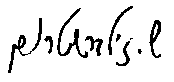 ד"ר שרה זילברשטרוםמנהלת אגף התמחות וכניסה להוראההעתק:שמואל אבואב, מנכ"ל המשרדגילה נגר, המשנה למנכ"לאיל רם, סמנכ"ל ומנהל מינהל עובדי הוראהמירי נבון, מנהל המינהל הפדגוגיד"ר מוישי ויינשטיין, יו"ר המזכירות הפדגוגיתד"ר עופר רימון, מנהל מינהל תקשוב ומערכות מידעמנהלי המחוזות, מחמ"דים ומפקחי המחוזותרונית איינהורן, הממונה על הערכת עו"המפקחי הפיתוח המקצועי והמפקחים הרפרנטים לנושא התמחות וכניסה להוראהחברי ענף התמחות וכניסה להוראהרכזי התמחות וכניסה להוראה במכללות ובאוניברסיטאותלסיוע נוסף, ניתן לפנות למדריכים המחוזיים לשלב הכניסה להוראה:מועדי ההדרכות המקוונותמועדי ההדרכות המקוונותמועדי ההדרכות המקוונותמועדי ההדרכות המקוונותתאריךיוםשעהלהרשמהה' ניסן תשע"ח, 21 במרץ 2018ד'15:30-16:30טופס הרשמה להדרכות מקוונותכ"ו ניסן תשע"ח, 11 באפריל 2018ד'16:30-17:30טופס הרשמה להדרכות מקוונותמדריכ/המחוזכתובת וטלפון המדריכה/ודוא"ליעל קנטי באשיר אבו שאחירושלים ומנח"ימזרח ירושלים054-4677373yealk5555@gmail.com052-3806391Basher.09@hotmail.comזהבה אלקוביצפון050-5902145zehavaal@education.gov.ilאורן בקחיפה052-4367218orenbeck@education.gov.ilמיכל ברקשרה מושקוביץמרכז052-2939115michalbs10@gmail.com050-3563356sayo2222@gmail.comמלי נוימןתל אביב052-4443885noymanmali@gmail.comד"ר דורית סימוןדרום052-2243670doritsimon@gmail.com  רותם גוברענת רונןהתיישבותי – ת"א צפונההתיישבותי – ת"א דרומה052-3234830ronagover@maaganm.co.il  052-4217645anat1ronen@gmail.comחני בלוימחוז חרדי ממ"ד ברמה ארצית050-5669307chanabl@education.gov.ilטלי אלבזד"ר הדס הכהןמתמחים, מורים חדשים וחונכים בני העדה האתיופית050-6288911talyel@education.gov.il054-2900898hacohenh@gmail.com ד"ר טארק מוראדשירין זנג'ריהמתמחים ומורים חדשים במגזר הלא יהודי052-6550680Tarik.murad@gmail.com052-7209464shireen293@gmail.com‏